Верх-Исетская районная организация Общероссийского Профсоюза образования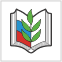 ИНФОРМАЦИОННЫЙ БЮЛЛЕТЕНЬ № 6ПРОЕКТ«Дисконтная карта члена Профсоюза»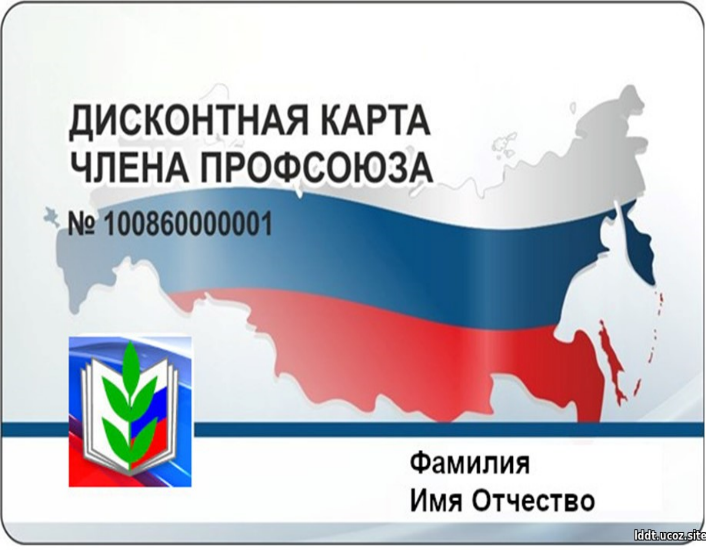  «Дисконтная карта члена профсоюза» представляет собой универсальную дисконтную карту (с номером, штрих-кодом, магнитной лентой), которая является индивидуальной, именной и выдается строго конкретному лицу – члену профсоюза.Данный проект социальный, не несет коммерческой выгоды, карты выдаются членам Профсоюза. Задачи проекта:
- сэкономить денежные средства членам профсоюза;
- сделать удобной работу с дисконтными картами (путем их замены на одну универсальную);
- усилить мотивацию профсоюзного членства.Более подробную информацию о проекте Вы найдете в группе ВКонтакте https://vk.com/profdiscountekb или на сайте https://profdiscount.com/          Одна единственная карта заменит целую пачку других!